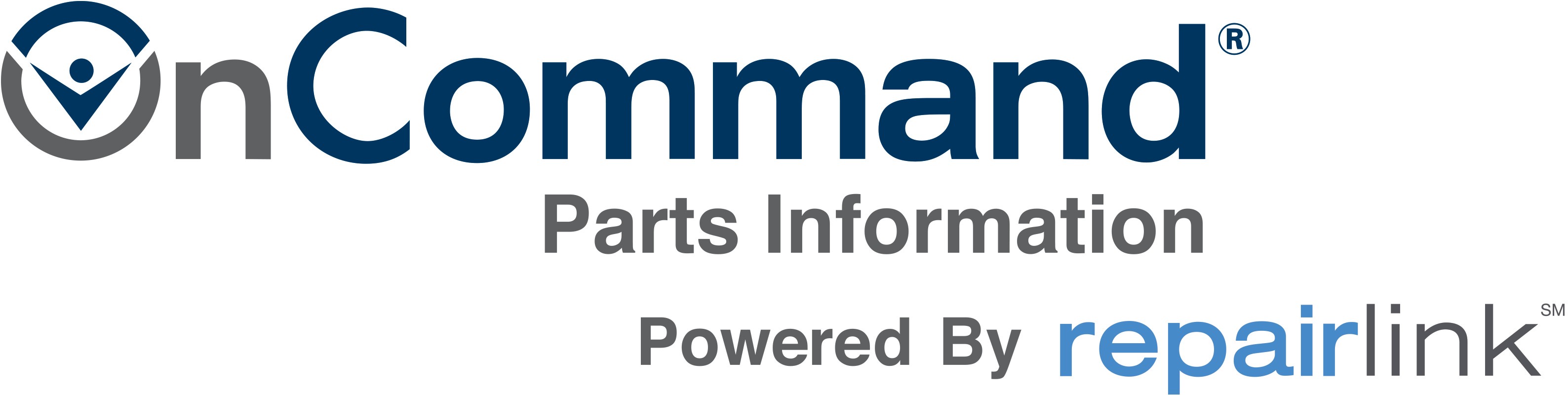 De forma gratuita para usted, la información de piezas OnCommand patrocinado por RepairLinkSM ofrece un sistema electrónico completo de pedido de piezas en línea de fácil manejo.No solo tiene acceso a los precios de nuestros concesionarios y disponibilidad de inventario; también puede ver ilustraciones y diagramas técnicos, haciendo de Navistar.RepairLinkShop.com un recurso valioso para usted.Información de Piezas OnCommand:¡Sin costo! No se requiere de una suscripción.  Búsqueda basada en VINNo se requiere iniciar sesión de forma adicional (póngase en contacto con su distribuidor para obtener más información)Nuevo diseño intuitivoHabilitado para Dispositivos InteligentesCon RepairLink:Búsqueda y compra de piezas aftermarketOrdene en línea 24/7 con distribuidores preferidosVea las mejores ilustraciones de piezas y diagramas técnicosObtenga actualizaciones de pedidos en línea en tiempo realPuede utilizarse en su tableta, celular, o navegador múltiple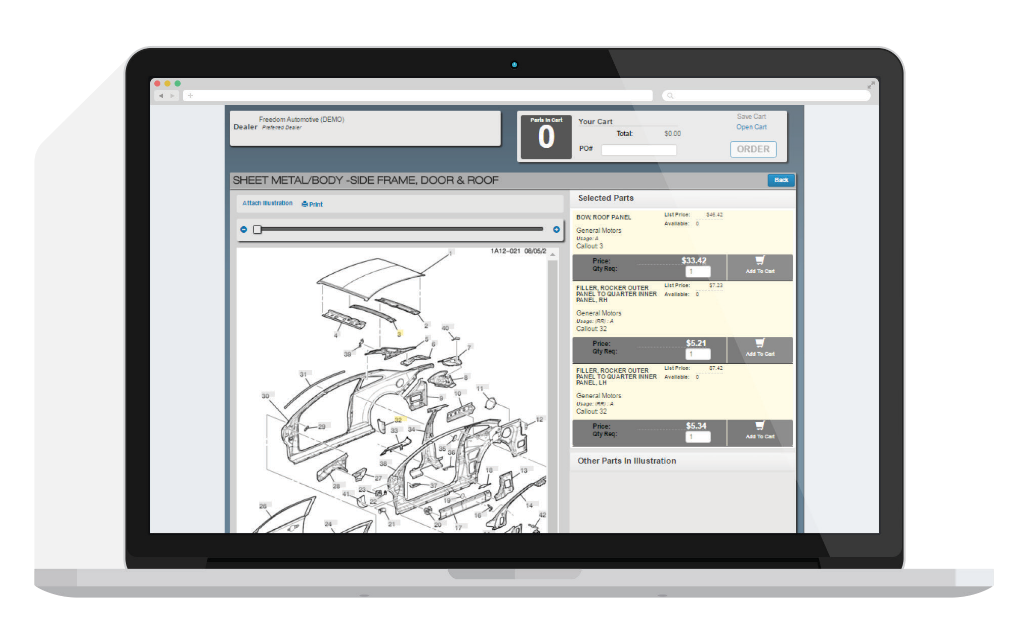 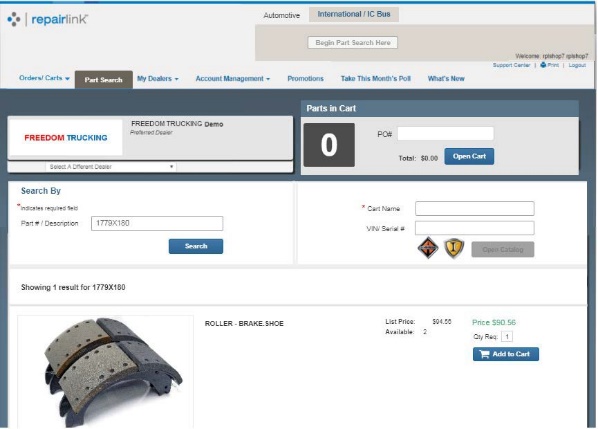 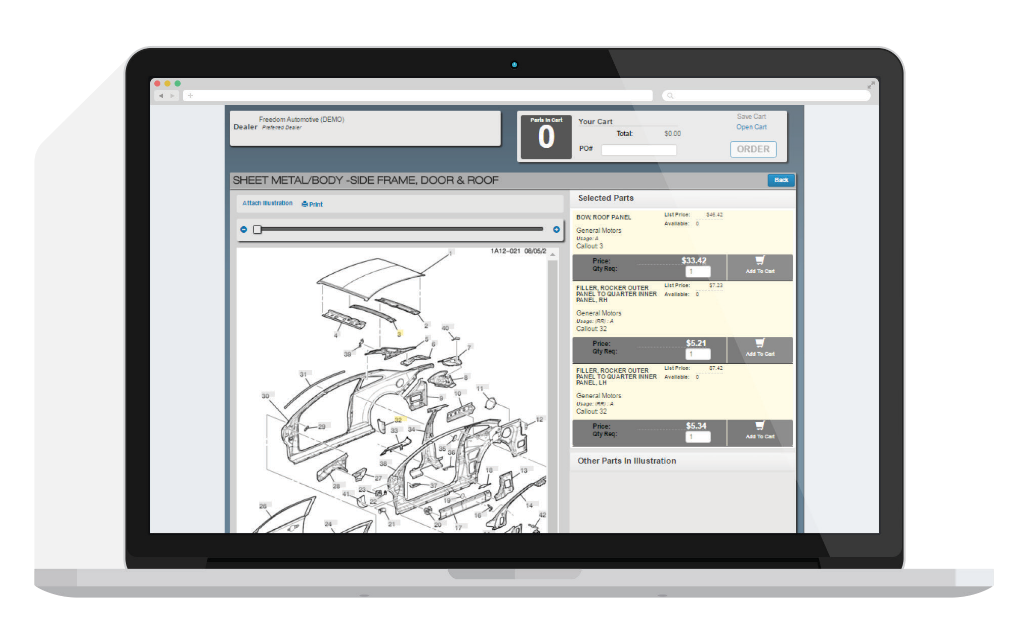 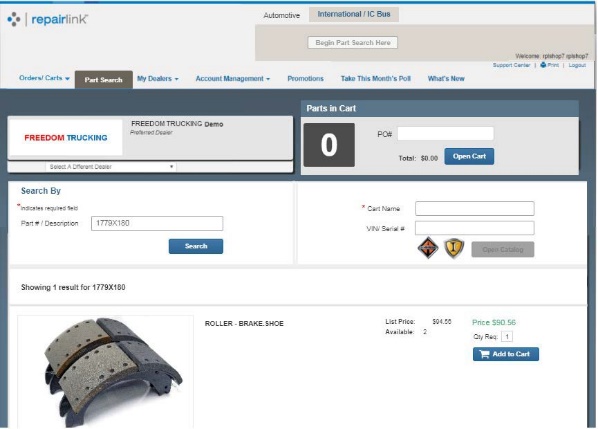 
Empiece a utilizar RepairLink hoy visitando Navistar.RepairLinkShop.com para más información.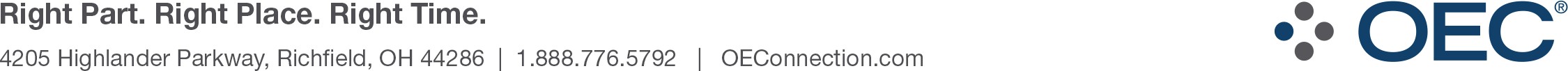 